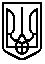 ЗЗСО «Зубильненська гімназія»вул. Шкільна, 2, с.Зубильне, Володимир-Волинський р-н, Волинська обл., 45521E-mail: zubylne@gmail.com, Web: http://zubilno.ucor.ruКод ЄДРПОУ 23019663НАКАЗ 03.12.2021 р.                                       c.Зубильне                                   №92-оПро проведення моніторингу навчальних досягнень учнів з предметів у І семестрі 2021-2022 н.р    На виконання плану роботи гімназії з метою реалізації внутрішньої системи забезпечення якості освіти, систематичного відстеження та коригування результатів навчання здобувачів освітиНАКАЗУЮ:1.Заступнику директора з нвр Новосад М.М.1.1.Організувати з 13 по 27 грудня проведення  моніторингу навчальних досягнень учнів у формі контрольної роботи1.2.По завершенні моніторингу узагальнити підсумки наказом з конкретно виробленими пропозиціями та  рекомендаціями2.Затвердити графік проведення моніторингу навчальних досягнень учнів (додаток1)3.Затвердити форму узагальнення результатів моніторингу класу (додаток 2)4.Контроль за виконанням даного наказу покласти на заступника директора з нвр Новосад М.М.                    Директор гімназії                              Р.В.ЛІСЕЦЬКИЙ                   Ознайомлені:                                      М.М.Новосад